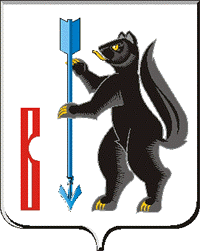 АДМИНИСТРАЦИЯ ГОРОДСКОГО ОКРУГА ВЕРХОТУРСКИЙП О С Т А Н О В Л Е Н И Еот 22.01.2020г. № 38г. Верхотурье  Об установлении публичного сервитута	Рассмотрев ходатайство от 27.12.2019г. Егоровой А.И., действующей по доверенности № 156/2019 от  29 октября 2019 года в интересах Открытого акционерного общества «Межрегиональная распределительная сетевая компания Урала», в соответствии со статьями 23, 39.38, 39.39, 39.42, 39.43, 39.45, 39.47 Земельного кодекса Российской Федерации, статьей 3.6 Федерального закона от 25 октября 2001 года № 137-ФЗ «О введении в действие Земельного кодекса Российской Федерации», Решением Думы городского округа Верхотурский № 90 от 26.12.2012г. "Об утверждении Генерального плана городского округа Верхотурский применительно к территории вне границ населенных пунктов, к историческому поселению "г. Верхотурье", руководствуясь Уставом городского округа Верхотурский,  ПОСТАНОВЛЯЮ:1. Установить публичный сервитут с целью эксплуатации существующей линии электропередачи Реконструкция ВЛ-04 кВ Население от ТП-1534, с организацией ответвления ВП-0,4 кВ с опоры № 31 до электроснабжения жилого дома,  принадлежащей на праве собственности Открытому акционерному обществу «Межрегиональная распределительная сетевая компания Урала», в отношении земельных участков и земель, государственная собственность на которые не разграничена, и не обременённых правами третьих лиц, с кадастровыми номерами:1) 66:09:0201001:111 расположенный по адресу: Свердловская область, Верхотурский район, поселок Привокзальный, улица Скомаровского, 4;2) 66:09:0201001:118, расположенный по адресу: Свердловская область, Верхотурский район, поселок Привокзальный, улица Скомаровского, 5; 3) 66:09:0201001:117, расположенный по адресу: Свердловская область, Верхотурский район, поселок Привокзальный; улица Скомаровского, 6;4) 66:09:0201001:116, расположенный по адресу: Свердловская область, Верхотурский район, поселок Привокзальный; улица Скомаровского, 7;5) 66:09:0201001:157, расположенный по адресу: Свердловская область, Верхотурский район, поселок Привокзальный; улица Скомаровского, 8;6) 66:09:0201001:158, расположенный по адресу: Свердловская область, Верхотурский район, поселок Привокзальный; улица Скомаровского, 9;7) 66:09:0201001:119, расположенный по адресу: Свердловская область, Верхотурский район, поселок Привокзальный; улица Скомаровского, 10.2. Установить срок публичного сервитута 49 лет.3. Утвердить границы публичного сервитута, указанного в пункте 1 настоящего постановления (описание местоположения границ Реконструкция ВЛ-04 кВ Население от ТП-1534, с организацией ответвления ВП-0,4 кВ с опоры № 31 до электроснабжения жилого дома, прилагается).4.Установить плату за публичный сервитут, указанный в пункте 1 настоящего постановления, в размере 868 (восемьсот шестьдесят восемь) рублей 72 копейки (расчет платы за публичный сервитут в отношении земельных участков и земель, государственная собственность на которые не разграничена, и не обремененных правами третьих лиц, прилагается).5. Открытому акционерному обществу «Межрегиональная распределительная сетевая компания Урала»:1) заключить соглашение об осуществлении публичного сервитута в отношении земельных участков, обремененных правами третьих лиц;2) установленную плату за публичный сервитут в отношении земельных участков и (или) земель, находящихся в государственной или муниципальной собственности и не обремененных правами третьих лиц, внести единовременным платежом не позднее шести месяцев со дня принятия решения об установлении публичного сервитута на единый счет УФК по Свердловской области (Администрация городского округа Верхотурский л/с 04623013300), ИНН 6640001733, КПП 668001001, p/счет получателя платежа 40101810500000010010, наименование банка Уральское ГУ Банка России г. Екатеринбург, БИК 046577001, код ОКТМО 65709000, КБК 90111105312040000120; 3) направить настоящее постановление правообладателям земельных участков, в отношении которых было принято решение об установлении публичного сервитута;4) осуществлять доступ на земельные участки, в отношении которых принят публичный сервитут, по графику, при условии заблаговременного уведомления об этом правообладателя земельного участка, а в случаях необходимости предотвращения аварии или устранения ее последствий незамедлительно;5) привести земельные участки в состояние, пригодное для его использования в соответствии с разрешенным использованием, в срок не позднее, чем три месяца после завершения капитального или текущего ремонта, реконструкции, эксплуатации, существующей линии электропередачи Реконструкция ВЛ-04 кВ Население от ТП-1534, с организацией ответвления ВП-0,4 кВ с опоры № 31 до электроснабжения жилого дома, для эксплуатации, которой был установлен публичный сервитут.6. Комитету по управлению муниципальным имуществом Администрации городского Округа Верхотурский (Лумпова Е.С.) направить настоящее постановление в Управлении Федеральной службы государственной регистрации, кадастра и картографии по Свердловской области.7. Опубликовать настоящее постановление в информационном бюллетене «Верхотурская неделя» и разместить на официальном сайте городского округа Верхотурский.8. Контроль	исполнения настоящего постановления оставляю за себя.Глава городского округа Верхотурский			                       А.Г.ЛихановУтвержден  постановлением Администрации                                                                              городского округа Верхотурскийот 22.01.2020г. № 38«Об установлении публичного сервитута»Расчетплаты за публичный сервитут в отношении земельных участков и земель, государственная собственность на которые не разграничена и не обремененных правами третьих лицРазмер платы за публичный сервитут определен в соответствии со статьей 39.46 Земельного кодекса Российский Федерации.Утвержденопостановлением Администрациигородского округа Верхотурскийот 22.01.2020г. № 38«Об установлении публичного сервитута»ОПИСАНИЕ МЕСТОПОЛОЖЕНИЯ ГРАНИЦ ПУБЛИЧНОГО СЕРВИТУТАОхранная зона электросетевого комплекса подстанции 110/10кВ "Фура" : Реконструкция ВЛ-0,4кВ Население от ТП-1534, с организацией ответвления ВЛ-0,4кВ с опоры №31 для электроснабжения жилого дома(наименование объекта, местоположение границ которого описано (далее - объект)Сведения об объектеСведения об объектеСведения об объектеN п/пХарактеристики объектаОписание характеристик1231Местоположение объекта землеустройстваСвердловская область, Верхотурский р-н, Привокзальный п, Скомаровского ул., д 152Площадь объекта ± величина погрешности определения площади (P ± ∆P), м²1011 ± 113Иные характеристики объекта1. Публичный сервитут устанавливается (согласно п. 1 ст. 39.37 Глава V.7. "Установление публичного сервитута в отдельных целях" Земельного кодекса Российской Федерации от 25 октября 2001 г. N 136-ФЗ) для использования земельных участков и (или) земель в целях размещения объектов электросетевого хозяйства для эксплуатации линии электропередачи «Реконструкция ВЛ-0,4кВ Население от ТП-1534, с организацией ответвления ВЛ-0,4кВ с опоры №31 для электроснабжения жилого дома сроком на 49 лет.Сведения о местоположении границ объектаСведения о местоположении границ объектаСведения о местоположении границ объектаСведения о местоположении границ объектаСведения о местоположении границ объектаСведения о местоположении границ объекта1. Система координат - МСК - 66, зона 11. Система координат - МСК - 66, зона 11. Система координат - МСК - 66, зона 11. Система координат - МСК - 66, зона 11. Система координат - МСК - 66, зона 11. Система координат - МСК - 66, зона 12. Сведения о характерных точках границ объекта2. Сведения о характерных точках границ объекта2. Сведения о характерных точках границ объекта2. Сведения о характерных точках границ объекта2. Сведения о характерных точках границ объекта2. Сведения о характерных точках границ объектаОбозначение характерных точек границКоординаты, мКоординаты, мМетод определения координат характерной точкиСредняя квадратическая погрешность положения характерной точки (Mt), мОписание обозначения точки на местности (при наличии)Обозначение характерных точек границXYМетод определения координат характерной точкиСредняя квадратическая погрешность положения характерной точки (Mt), мОписание обозначения точки на местности (при наличии)1234561617258.571535430.59Метод спутниковых геодезических измерений (определений)0.1-2617263.561535422.18Метод спутниковых геодезических измерений (определений)0.1-3617279.621535399.73Метод спутниковых геодезических измерений (определений)0.1-4617296.941535375.23Метод спутниковых геодезических измерений (определений)0.1-5617313.251535352.19Метод спутниковых геодезических измерений (определений)0.1-6617325.911535328.81Метод спутниковых геодезических измерений (определений)0.1-7617338.781535304.92Метод спутниковых геодезических измерений (определений)0.1-8617339.671535278.89Метод спутниковых геодезических измерений (определений)0.1-9617357.191535253.17Метод спутниковых геодезических измерений (определений)0.1-10617376.151535226.68Метод спутниковых геодезических измерений (определений)0.1-11617397.561535203.26Метод спутниковых геодезических измерений (определений)0.1-12617419.731535179.42Метод спутниковых геодезических измерений (определений)0.1-13617422.661535182.14Метод спутниковых геодезических измерений (определений)0.1-14617400.491535205.98Метод спутниковых геодезических измерений (определений)0.1-15617379.331535229.10Метод спутниковых геодезических измерений (определений)0.1-16617360.491535255.44Метод спутниковых геодезических измерений (определений)0.1-17617343.631535280.19Метод спутниковых геодезических измерений (определений)0.1-18617342.831535304.40Метод спутниковых геодезических измерений (определений)0.1-19617327.861535330.23Метод спутниковых геодезических измерений (определений)0.1-20617314.881535353.76Метод спутниковых геодезических измерений (определений)0.1-21617298.921535376.71Метод спутниковых геодезических измерений (определений)0.1-22617282.041535401.12Метод спутниковых геодезических измерений (определений)0.1-23617265.981535424.62Метод спутниковых геодезических измерений (определений)0.1-24617260.951535432.01Метод спутниковых геодезических измерений (определений)0.1-1617258.571535430.59Метод спутниковых геодезических измерений (определений)0.1-3. Сведения о характерных точках части (частей) границы объекта3. Сведения о характерных точках части (частей) границы объекта3. Сведения о характерных точках части (частей) границы объекта3. Сведения о характерных точках части (частей) границы объекта3. Сведения о характерных точках части (частей) границы объекта3. Сведения о характерных точках части (частей) границы объектаОбозначение характерных точек части границыКоординаты, мКоординаты, мМетод определения координат характерной точкиСредняя квадратическая погрешность положения характерной точки (Mt), мОписание обозначения точки на местности (при наличии)Обозначение характерных точек части границыXYМетод определения координат характерной точкиСредняя квадратическая погрешность положения характерной точки (Mt), мОписание обозначения точки на местности (при наличии)123456------------Сведения о местоположении измененных (уточненных) границ объектаСведения о местоположении измененных (уточненных) границ объектаСведения о местоположении измененных (уточненных) границ объектаСведения о местоположении измененных (уточненных) границ объектаСведения о местоположении измененных (уточненных) границ объектаСведения о местоположении измененных (уточненных) границ объектаСведения о местоположении измененных (уточненных) границ объектаСведения о местоположении измененных (уточненных) границ объекта1. Система координат - МСК - 66, зона 11. Система координат - МСК - 66, зона 11. Система координат - МСК - 66, зона 11. Система координат - МСК - 66, зона 11. Система координат - МСК - 66, зона 11. Система координат - МСК - 66, зона 11. Система координат - МСК - 66, зона 11. Система координат - МСК - 66, зона 12. Сведения о характерных точках границ объекта2. Сведения о характерных точках границ объекта2. Сведения о характерных точках границ объекта2. Сведения о характерных точках границ объекта2. Сведения о характерных точках границ объекта2. Сведения о характерных точках границ объекта2. Сведения о характерных точках границ объекта2. Сведения о характерных точках границ объектаОбозначение характерных точек границСуществующие координаты, мСуществующие координаты, мИзмененные (уточненные) координаты, мИзмененные (уточненные) координаты, мМетод определения координат характерной точкиСредняя квадратическая погрешность положения характерной точки (Mt), мОписание обозначения точки на местности (при наличии)Обозначение характерных точек границXYXYМетод определения координат характерной точкиСредняя квадратическая погрешность положения характерной точки (Mt), мОписание обозначения точки на местности (при наличии)12345678--------3. Сведения о характерных точках части (частей) границы объекта3. Сведения о характерных точках части (частей) границы объекта3. Сведения о характерных точках части (частей) границы объекта3. Сведения о характерных точках части (частей) границы объекта3. Сведения о характерных точках части (частей) границы объекта3. Сведения о характерных точках части (частей) границы объекта3. Сведения о характерных точках части (частей) границы объекта3. Сведения о характерных точках части (частей) границы объектаОбозначение характерных точек части границыСуществующие координаты, мСуществующие координаты, мИзмененные (уточненные) координаты, мИзмененные (уточненные) координаты, мМетод определения координат характерной точкиСредняя квадратическая погрешность положения характерной точки (Mt), мОписание обозначения точки на местности (при наличии)Обозначение характерных точек части границыXYXYМетод определения координат характерной точкиСредняя квадратическая погрешность положения характерной точки (Mt), мОписание обозначения точки на местности (при наличии)12345678--------